24.04.2020 r.Edukacja polonistyczna.Zaułek słówek.Posegreguj części mowy.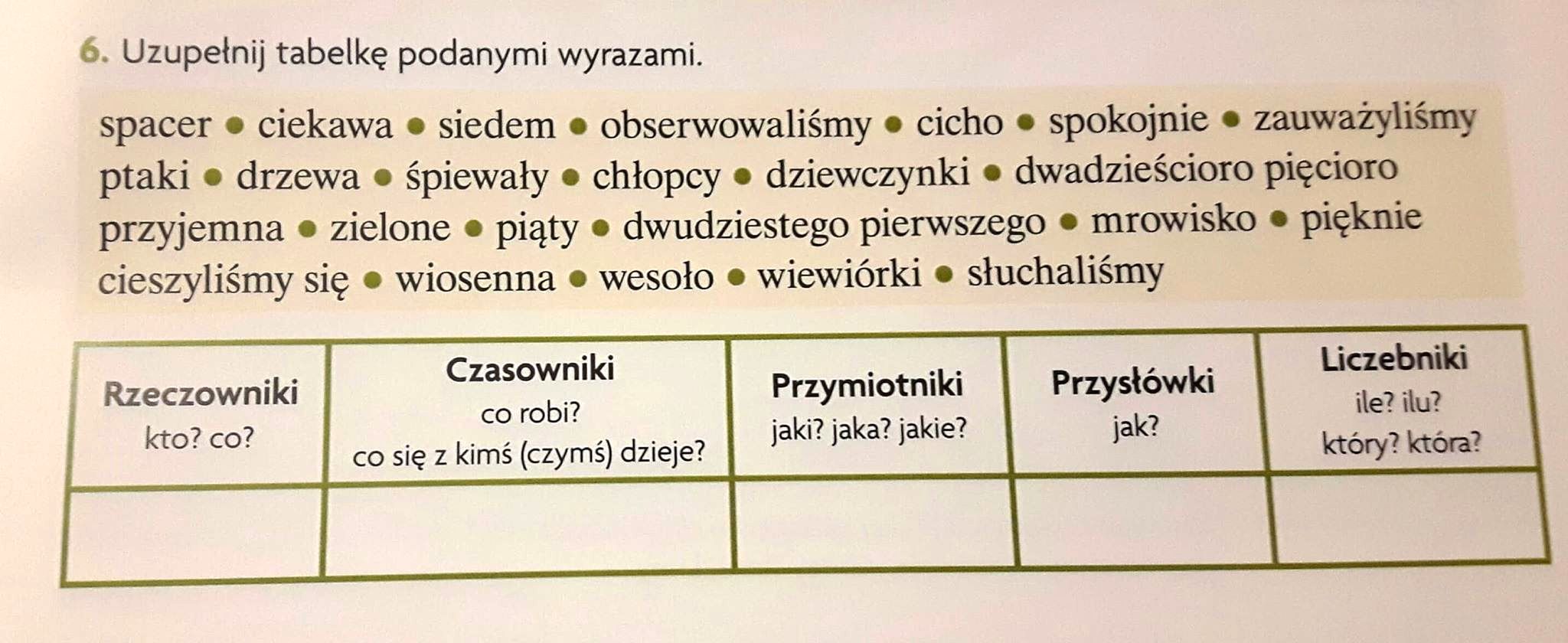 Rozwiąż rebus.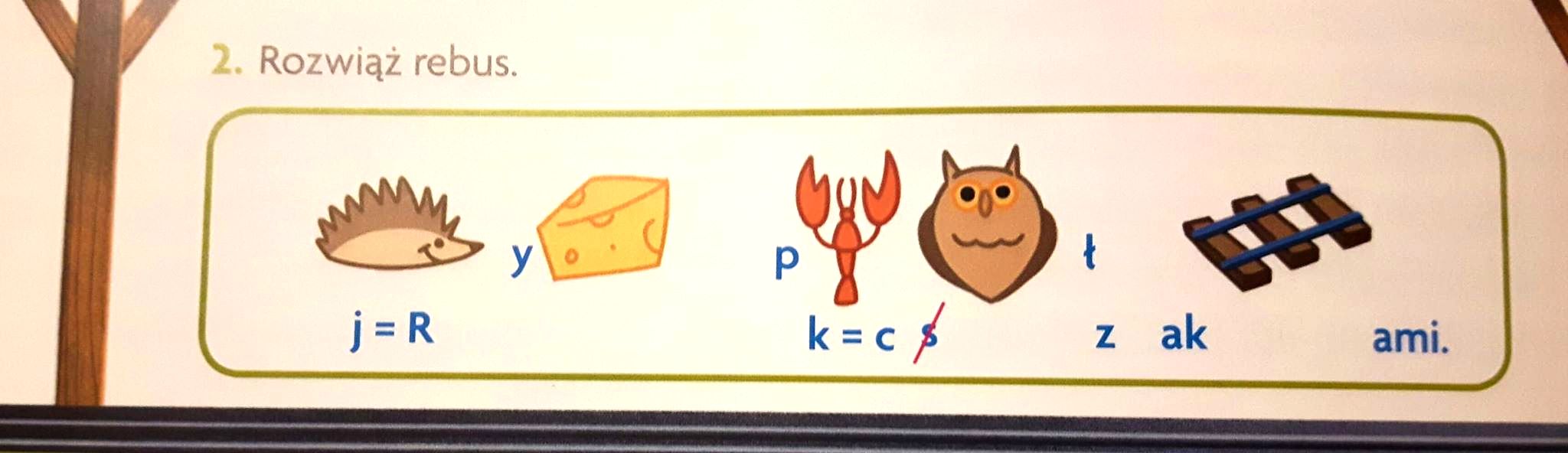 Edukacja matematyczna.Wykonaj odejmowanie sposobem pisemnym.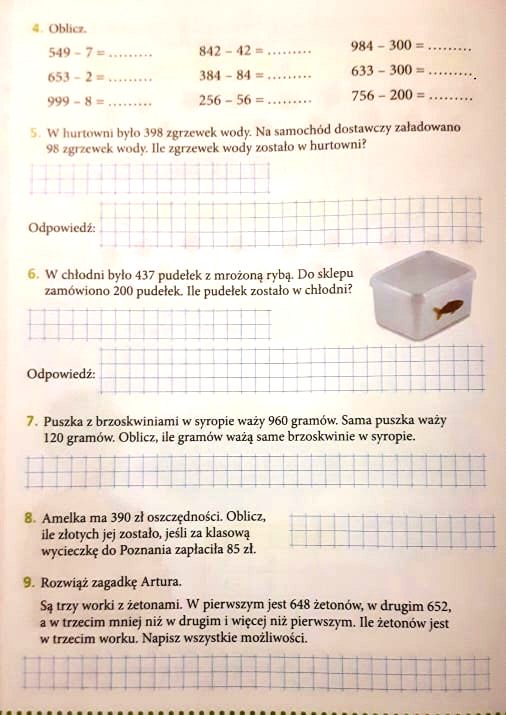 Edukacja techniczna.Jak wiesz dbanie o higienę jest bardzo ważne. Spróbuj dzisiaj zrobić sól           do kąpieli, aby przyjemniej Ci się kąpało. Powodzenia!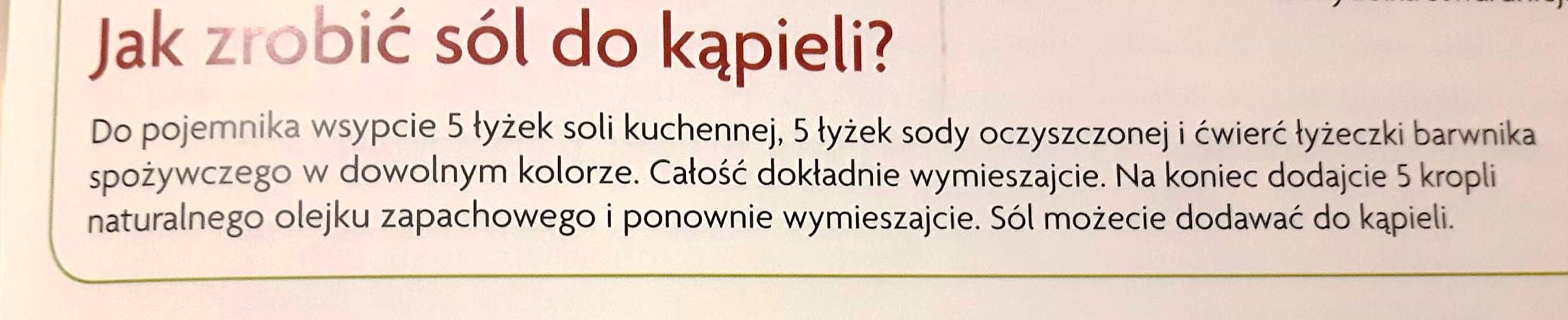 